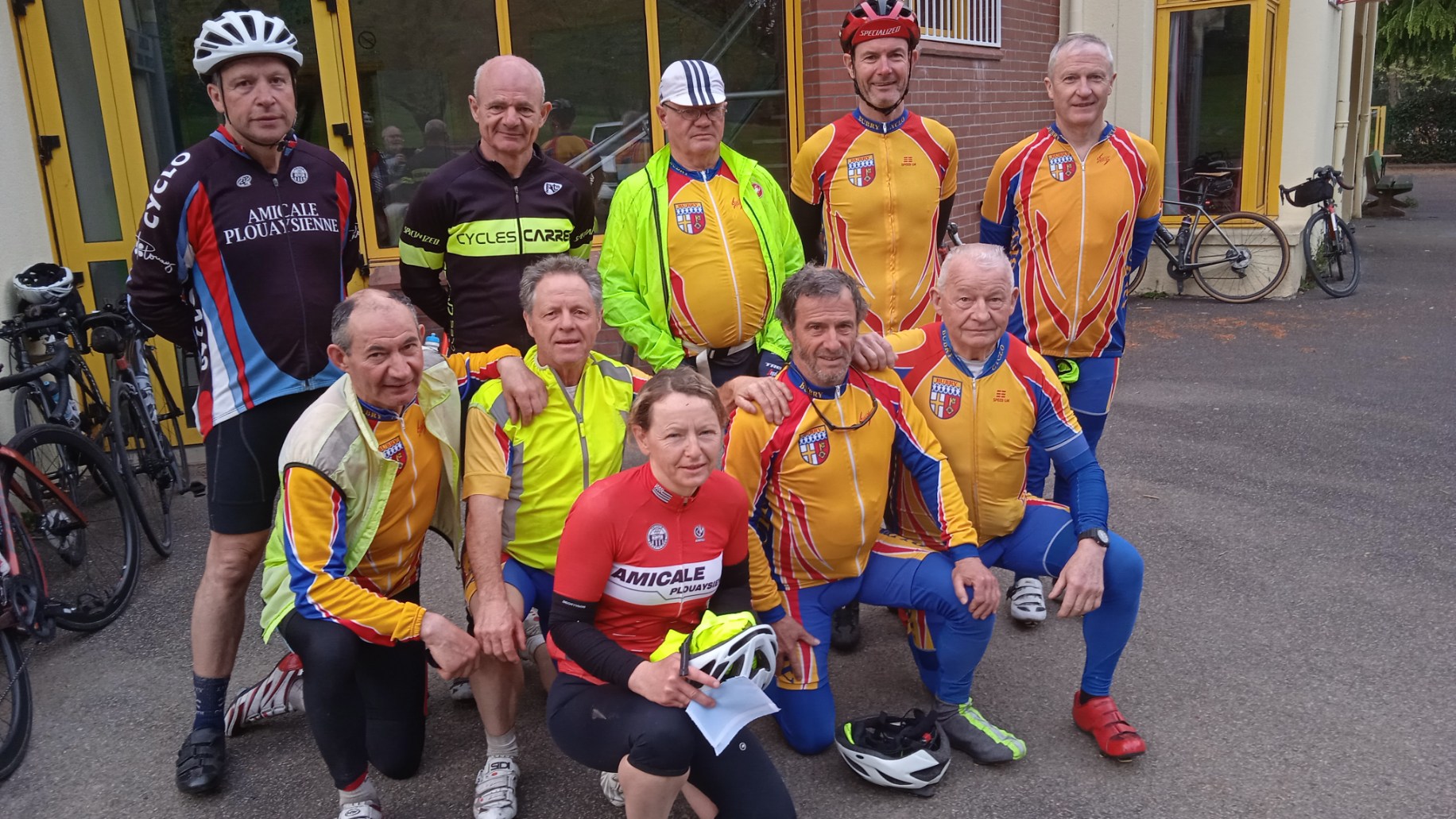 La photo à l’arrivée à Caudan vers 20h Samedi 23/4/2022 ; nous accompagnaient durant le parcours 2 sympathiques cyclos de PlouayEn haut : Denis Guillemot  (plouay) ; Loïc Le Bail ; Pierrot Cado ; Martial Ebersold  ; Hervé Le DainAssis : Jean Luc Le Bail ; Alain Quidu  ; Anne ? ; Jean René Anizan  ;  Didier Le Goff